Liebe Leute,heute gibt es einen Trainingsplan, der nicht nur deinen Körper auf trab bringt, sondern gleichzeitig deinen Boden erstrahlen lässt! „Putzfetzenworkout“ Alle 9 Übungen werden hintereinander trainiert. Bist du mit der Ersten fertig, kannst du mit der zweiten Übung weitermachen.Du kannst den Durchgang so oft wiederholen, bis dein Boden glänzt , empfohlen werden drei Durchgänge! Wiederholungen: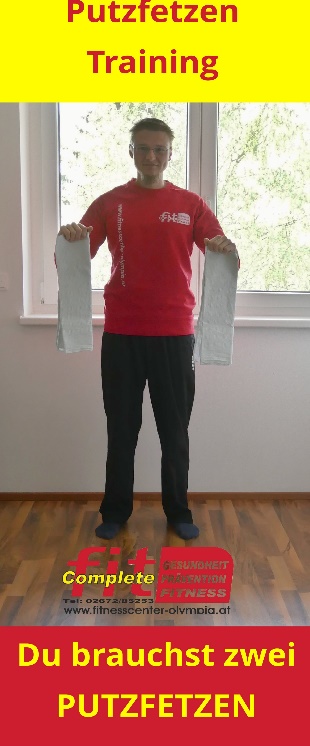 Die Übungen sollen so lange ausgeführt werden, bis dein Körper nicht mehr kann.ÜBUNGENFront-Step abwechselndSide-Step abwechselndSeitliches ArmwischenTrockenschwimmenBodenwischerSit UpsPutzfetzen BeinhebenBrückenwischenSpannungswischer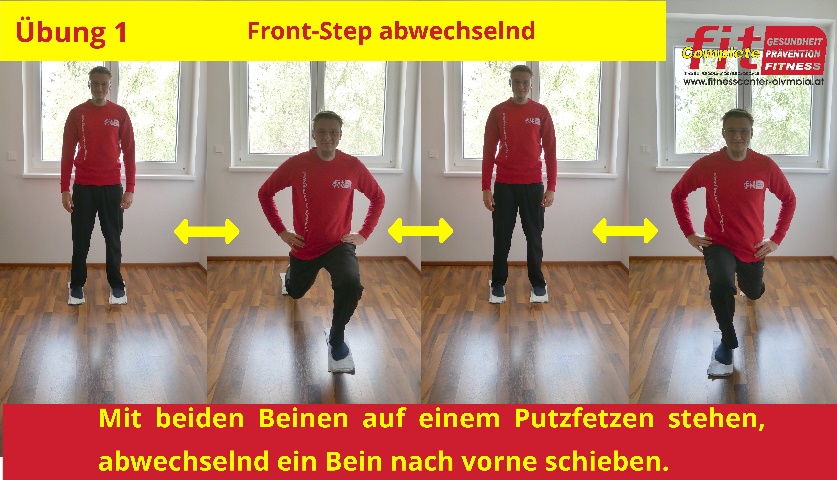 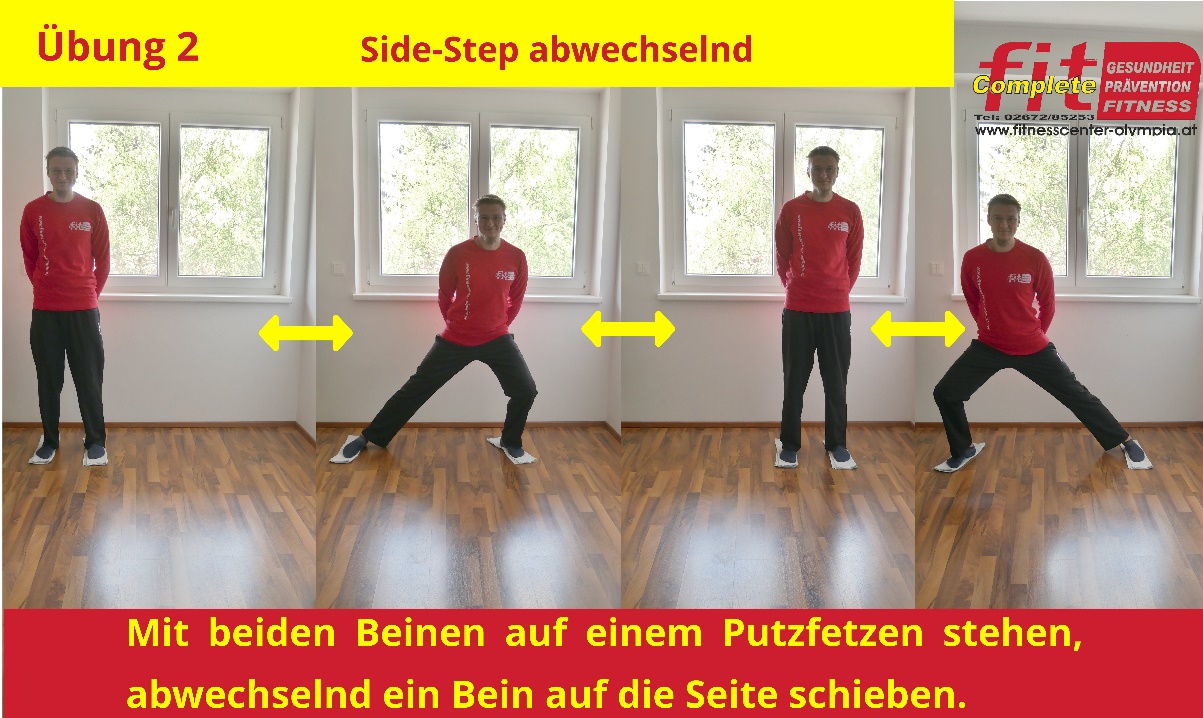 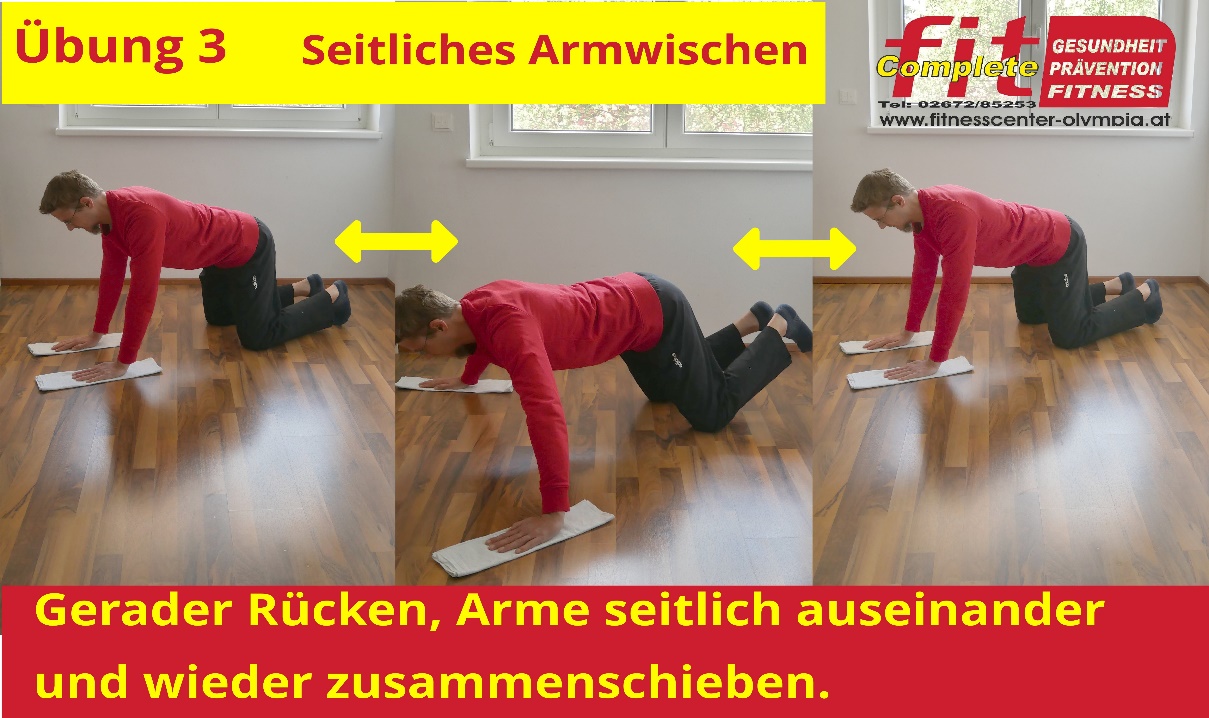 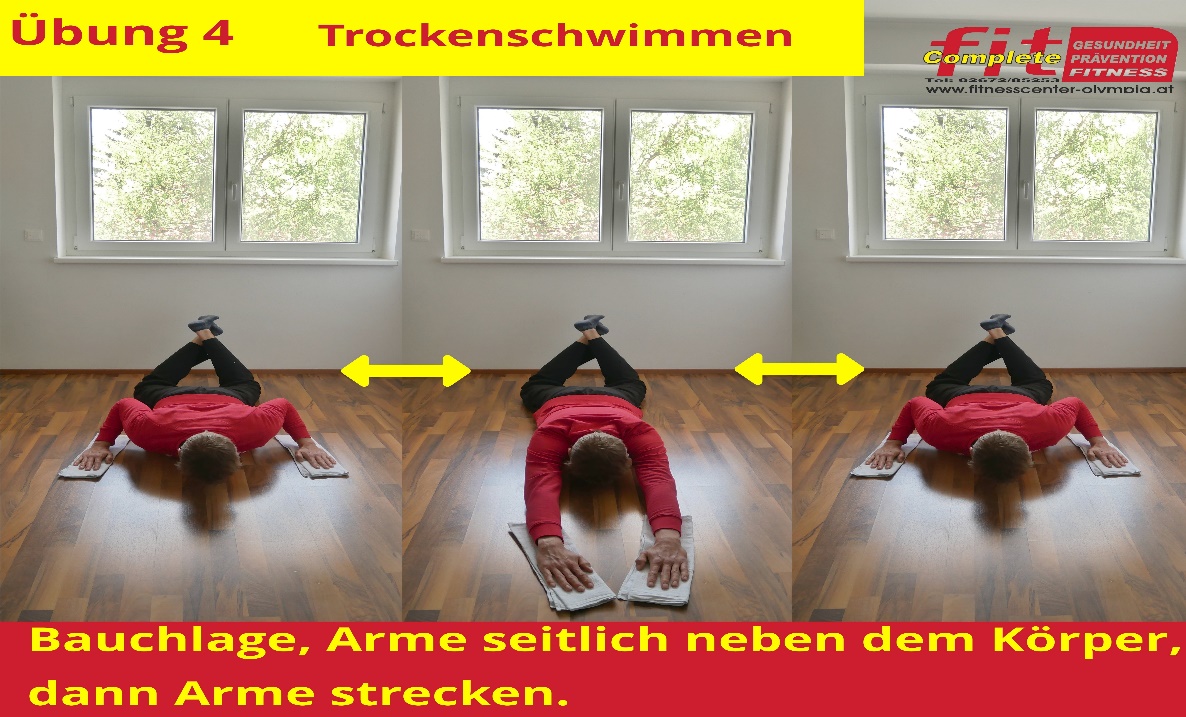 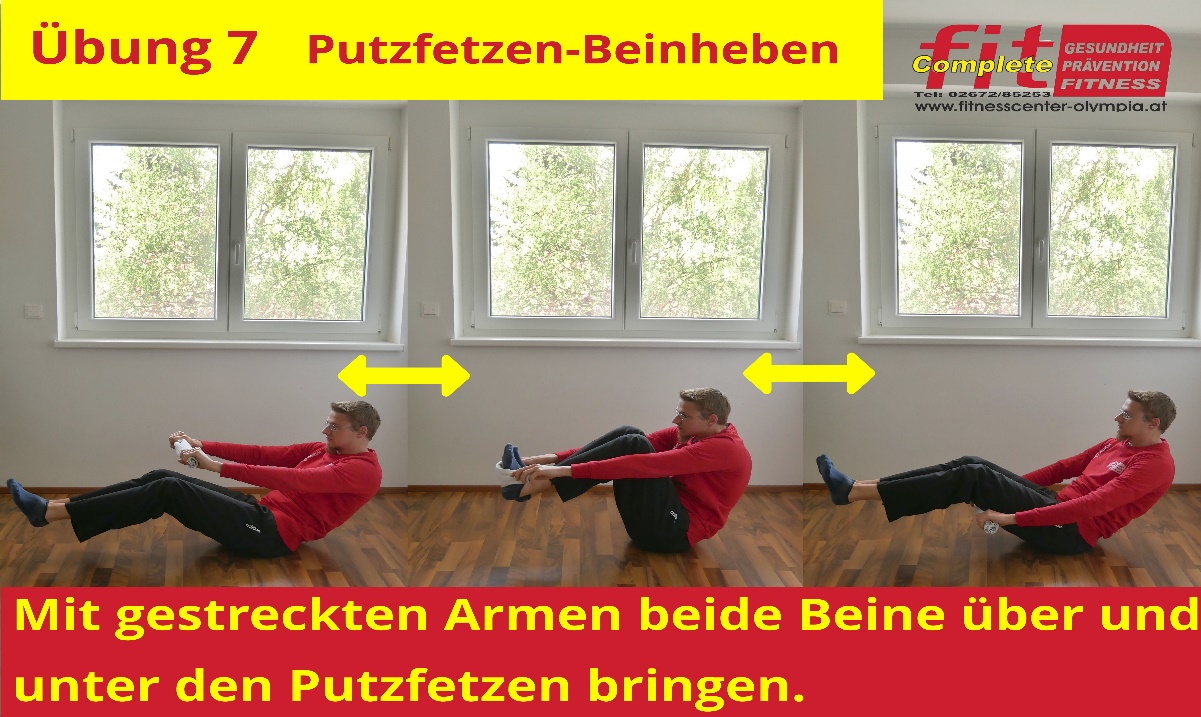 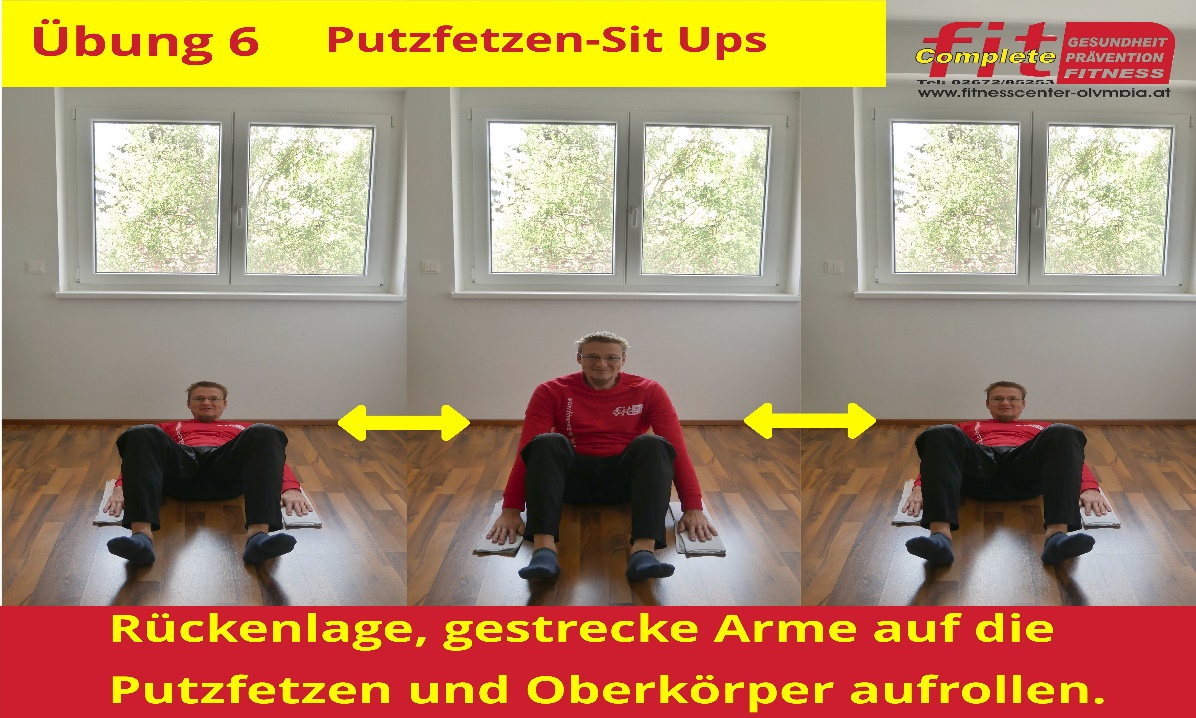 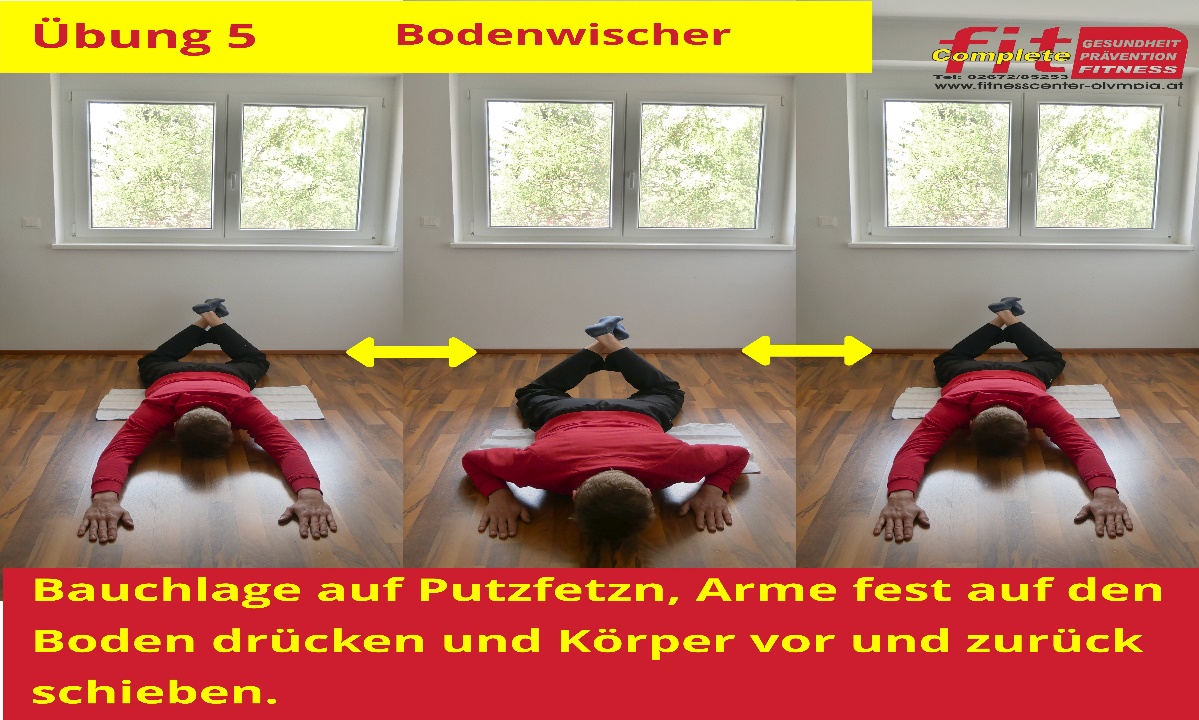 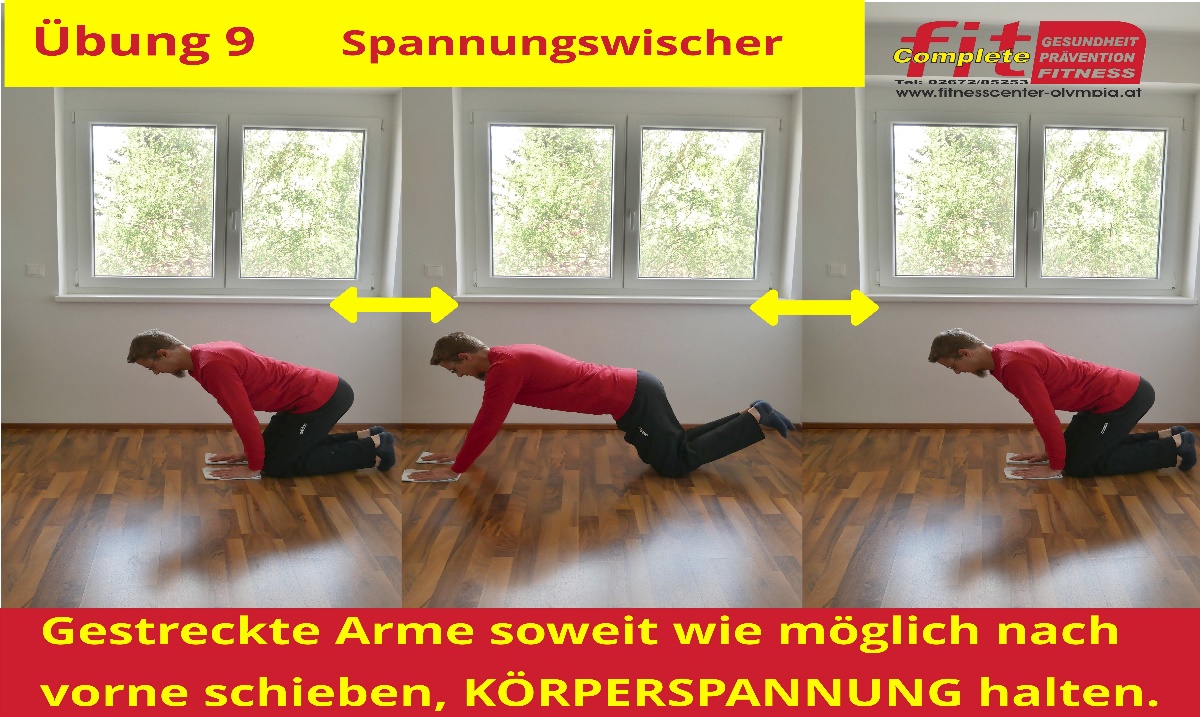 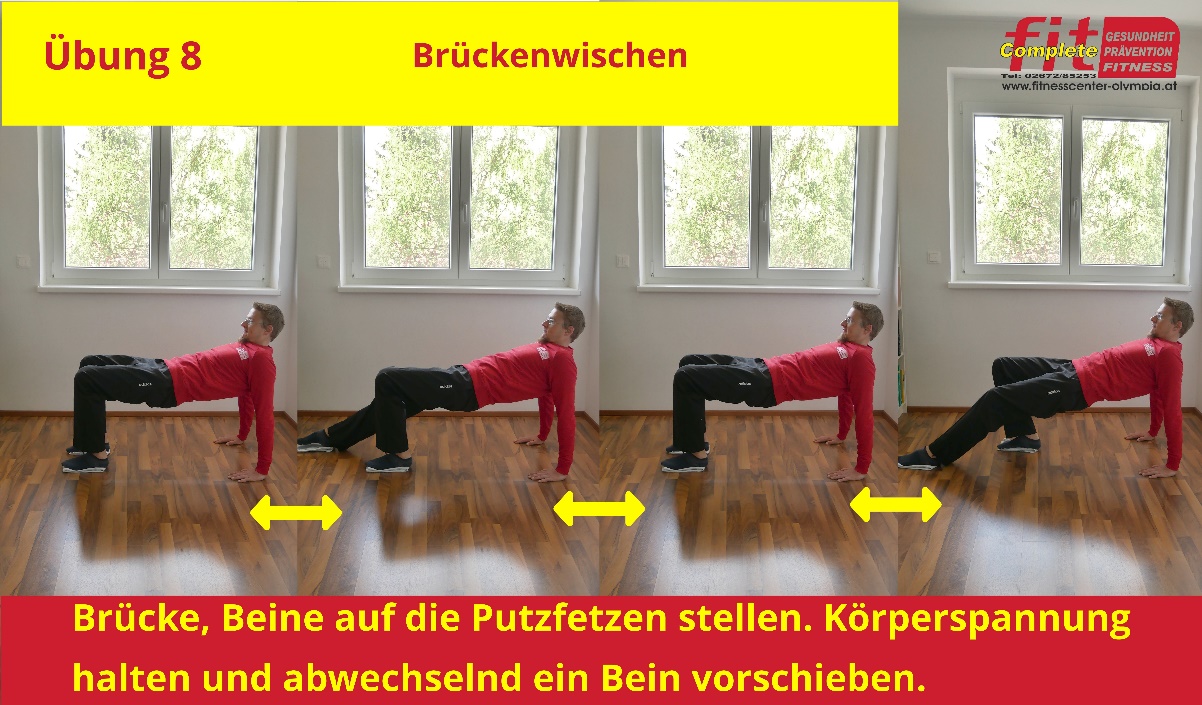 